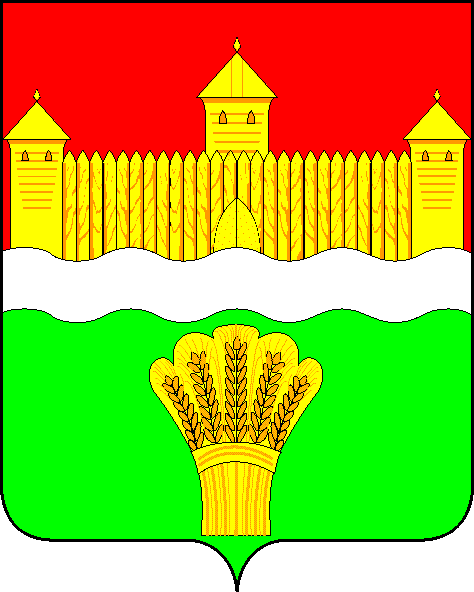 КЕМЕРОВСКАЯ ОБЛАСТЬ - КУЗБАСССОВЕТ НАРОДНЫХ ДЕПУТАТОВКЕМЕРОВСКОГО МУНИЦИПАЛЬНОГО ОКРУГАПЕРВОГО СОЗЫВАСЕССИЯ № 14Решениеот «29» октября 2020 г. № 271г. КемеровоОб обеспечении пожарной безопасности населения в зимний период на территории Кемеровского муниципального округаЗаслушав информацию начальника управления безопасности населения, ГО и ЧС администрации Кемеровского муниципального округа об обеспечении пожарной безопасности населения в зимний период на территории Кемеровского муниципального округа, руководствуясь ст. 27 Устава Кемеровского муниципального округа, Совет народных депутатов Кемеровского муниципального округаРЕШИЛ:1. Информацию начальника управления безопасности населения, ГО и ЧС администрации Кемеровского муниципального округа об обеспечении пожарной безопасности населения в зимний период на территории Кемеровского муниципального округа принять к сведению.2. Направить информацию начальника управления безопасности населения, ГО и ЧС администрации Кемеровского муниципального округа об обеспечении пожарной безопасности населения в зимний период на территории Кемеровского муниципального округа М.В. Коляденко, главе Кемеровского муниципального округа.3. Опубликовать настоящее решение в газете «Заря» и разместить решение на официальном сайте Совета народных депутатов Кемеровского муниципального округа в сети «Интернет».4. Настоящее решение вступает в силу со дня его принятия.5. Контроль за исполнением решения возложить на Бушмину З.П. – председателя комитета по социальным вопросам.Председатель Совета народных депутатов Кемеровского муниципального округа                                             В.В. Харланович 